Dear TeacherWe are currently recruiting an A-Level History teacher to deliver the face-to-face sessions of the new History strand of the Insight + programme. Insight+ is an attainment raising programme, aimed at high achieving Sixth Form students from backgrounds underrepresented in higher education. To be accepted onto the programme students must be on track to achieve a high B/A grade in the subject strand they wish to join and meet a number of widening participation criteria. This academic year we have offered Chemistry, Physics and English as subject strands and from the academic year 2020-2021, we will be offering Maths and History. The programme consists of face-to-face intervention in the form of study days and study clinics and also a programme of online mentoring. The study days aim to raise attainment, secure A-Level grades to meet offers to selective HE institutions, increase confidence and support the transition from A-Level to studying at university. The 2019 – 2020 cohort is made up of students from schools in Peterborough and West Norfolk. The successful candidate(s) will need to be able to commit to working at least two of the following dates:Sunday 17 May 2020Tuesday 25 August 2020Wednesday 26 August 2020Saturday 7 November 2020Saturday 6 February 2021Wednesday 7 April 2021Thursday 8 April 2021Furthermore, the successful candidate(s) will need to contribute to the development and assessment of four assignments that the students can choose complete over the course of the programme. Payment will be at the rate of £200 per day of teaching and payment will given to prepare resources as appropriate. Furthermore expenses will be covered for teachers needing to travel a large distance to attend the study days and accommodation provided if necessary. Informal enquires are encouraged and can be made to Olivia Matthewson, Widening Participation Project Co-Ordinator (Post-16) olivia.matthewson@admin.cam.ac.uk . Formal expressions of interest are to be made to insightplus@admin.cam.ac.uk by completing the attached application form, clearly outlining how you meet the person specification. Applications will close on Sunday 9 February 2020.Yours sincerely,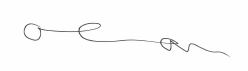 Olivia MatthewsonWidening Participation Project Co-Ordinator (Post -16)Person SpecificationApplication FormName:Contact Email Address:                                    Contact Telephone Number:    Current Position: Name and contact details of a referee: Please demonstrate in this section how you meet the essential requirements of the role found in the person specification Qualified Teacher StatusEssentialUndergraduate Degree in History or a related disciplineEssentialExperience of teaching A- Level studentsEssentialKnowledge of the current A-Level syllabusEssentialExperience of working with students from disadvantaged backgroundsDesirableInterest in Widening Participation Desirable Experience of small group teaching Desirable